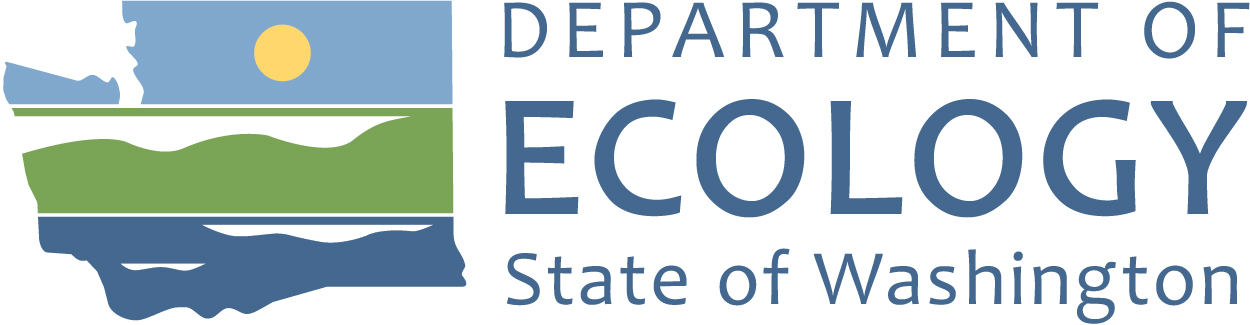 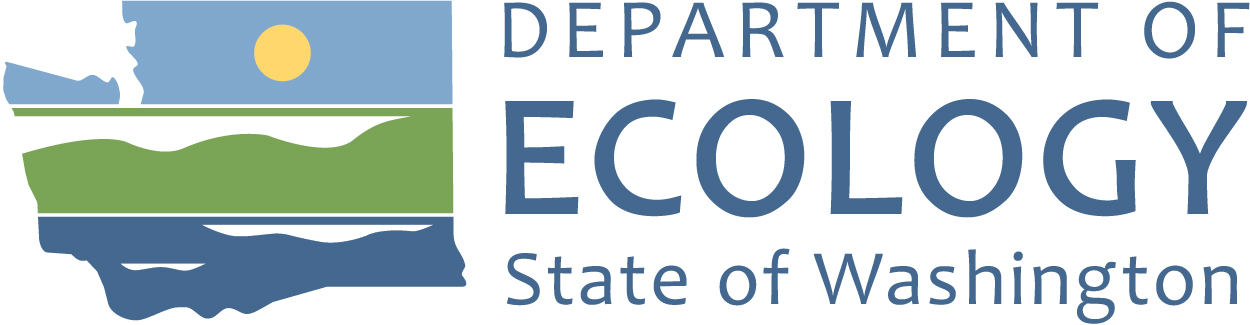 Resource Protection Well Report	Notice of Intent No.      	Submit one well report per well installed. See page two for instructions.Type of Work:   Construction   Decommission         Original NOI No.      	Ecology Well ID Tag No.      	Site Well Name      	Consulting Firm      	Was a variance approved for this well/boring?     Yes     NoIf yes, what was the variance for?                                                                         WELL CONSTRUCTION CERTIFICATION:  I constructed and/or accept responsibility for construction of this well, and its compliance with all  well construction standards.  Materials used and the information reported are true to my best knowledge and belief. Driller  Trainee  EngineerName (Print Last, First Name)      	Driller/Engineer/Trainee Signature      	License No.      	Company Name      	If trainee box is checked, sponsor’s license number:      	Sponsor’s signature      	Type of Well: 	 Resource Protection Well	 Injection Point	 Remediation Well	 Grounding Well	 Geotechnical Soil Boring	 Ground Source Heat Pump	 Environmental Boring	 Other                                                Soil-  Vapor-  Water-sampling Property Owner      	Well Street Address      	City       			County      	Tax Parcel No.       	Location (see instructions):			WWM  or EWM       ¼-¼       ¼, Section       Town        Range      	Latitude (Example: 47.12345)       		Longitude (Example: -120.12345)       	(WGS 84 Coordinate System)Borehole diameter       inches    Casing diameter       inches Static water level         ft below top of casing  Date                   Above-ground completion with bollards     Flush monument       Stick-up of top of well casing       ft above ground surfaceStart Date                        Completed Date      	              RESOURCE PROTECTION WELLCONSTRUCTION PROCESSAfter a well is constructed, modified or decommissioned, a well report must be filed within 30 days to the Department of Ecology. Well reports are completed by the person who constructed the well. This is typically a  licensed well operator.This well report form is used for resource protection wells and borings as indicated on the Type of Well section on page 1. Ecology also offers a web-based well reporting option for environmental investigation and geotechnical soil borings. Visit our website to learn more about the Well Report Gateway.Below are the instructions for filling out this well report. After the form has been printed and filled out, it should be mailed to the Department of Ecology regional office responsible for the area the well work was conducted. INSTRUCTIONSType of Work: Construction/Decommission – This form is used for BOTH construction and decommissioning of a well. Please check the appropriate box. For decommissioning – enter the original construction Notice of Intent No. here (if available).Ecology Well ID Tag No. – The number issued by the Department of Ecology that is stamped on a metal tag that is attached to the actual well. (e.g., AAA-000)Site Well Name (if more than one well): If there is more than one well on the site, you may identify each well with a site well name or number and place it in this space. This is different from the Ecology Well ID Tag Number.Consulting Firm – Which consulting firm managed the project?Was a variance approved? – A variance request is submitted to a regional well coordinator if the regulations cannot be met. Explain the request here.Well Construction Certification – Read the statements; enter the Driller and Drilling Company information; sign and date in the blanks provided.Notice of Intent No. – The number issued by the Department of Ecology for tracking purposes (e.g., RE12345). Should start with an R, G, S, E or A for this form.Type of Well – Check the appropriate box. An example of an Other well is a vibrating wire piezometer or instrumentation well. You can check more than one environmental boring type.Property Owner Name – The person or business that owns the property.Well Street Address – The physical address where the well is located. (Note: NOT the mailing address.)City – City where the well is located.County – County where the well is located. Tax Parcel No. – County tax parcel number - enter ROW for right-of-way.Location – The quarter-quarter, quarter, section, township and range (TRS) of the well. For example: the SE ¼-¼ of the NE ¼, S10, T20N, R05 – check box for East or West of the Willamette Meridian [EWM/WWM] for range. The web-based State Well Report Viewer in map view is one of the best places to determine well location using the TRS system. Latitude/Longitude – Using a GPS or web-derived (Google Maps, Bing Maps, etc.) coordinates, enter the latitude and longitude of the well. Use the WGS84 coordinate system. Borehole Diameter – The size of the bit used while drilling, in inches. Casing Diameter – The nominal size of the installed casing, in inches. Static water level – The depth in feet to water surface inside the well or boring, preferably to the hundredth (ie. 6.78 ft). A static water level implies the measurement is not disturbed by pumping or drilling. Include the date the measurement was taken.Casing Stick-up – Indicate the distance in feet the casing rises above ground surface, preferably to the hundredth (ie. 2.34 ft).Construction Design – Draw a schematic of the well construction design.Well Data – Explain the materials used and installation depths from the Construction Design section.Driller’s Log – Describe the thickness and composition of geologic materials, water bearing strata, or other details noted while drilling. Also, decommissioning procedures and additional location information can be written here.Construction DesignWell DataDriller’s Log